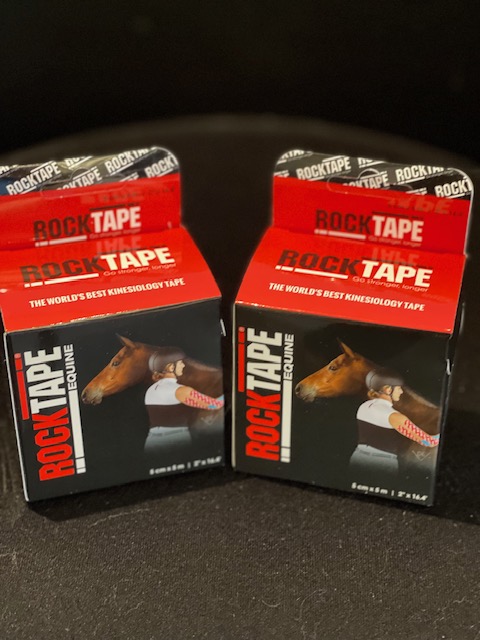 HistorikHur man jobbar med tejpenVad man kan använda den tillVarför välja kinesiotejp Övningar för hela hästenPraktikÖvningstejpUSB kompendiumPris 2900 kr inkl.momsAnmälan görs till tony@jipt.seBetalning till BG 687-1114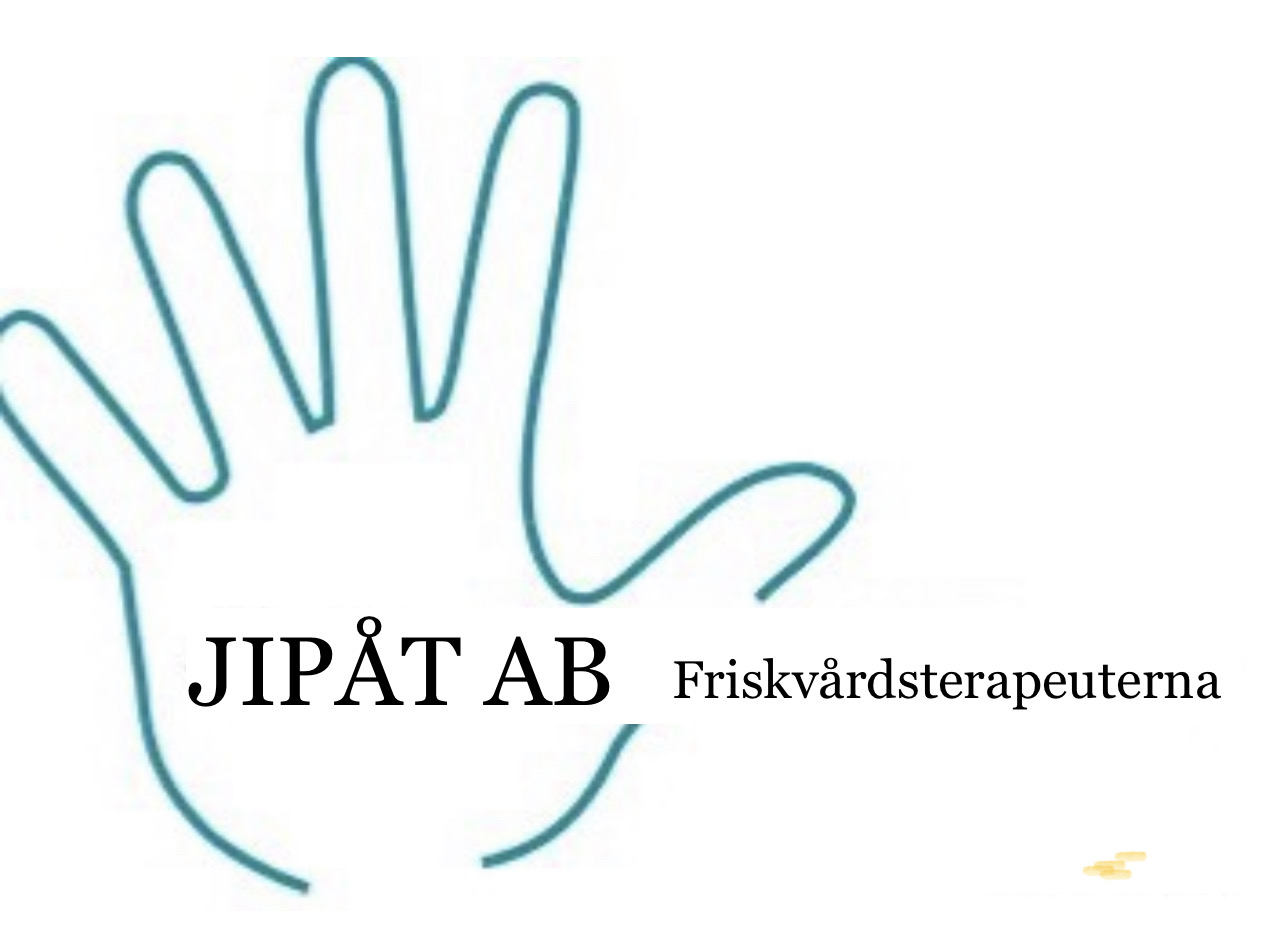 